Thermal Energy Worksheet – Answer Key1. Label the diagram with the following words: Conduction, Convection, and Radiation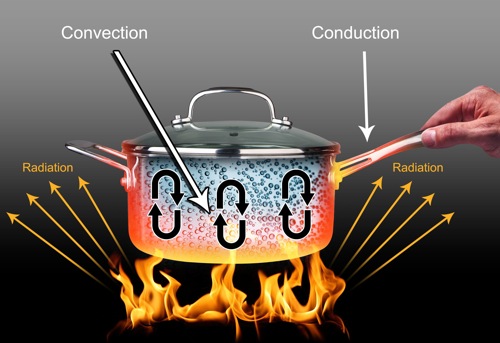 2. Draw an arrow indicating the flow of heat between the two objects:a)  Santa’s hand and cold milk        b) bare feet and hot sidewalk                c) pan and food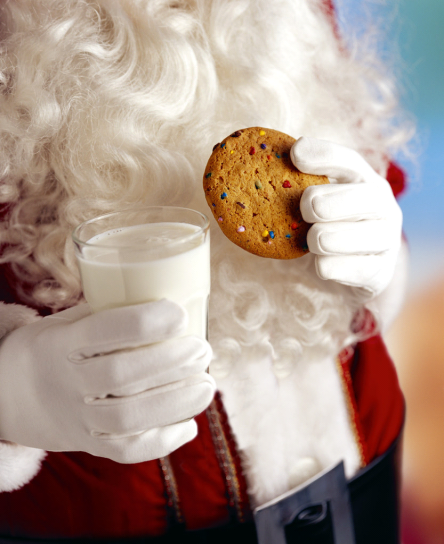 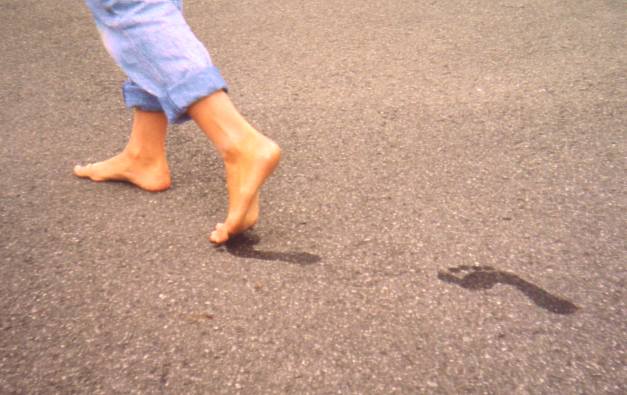 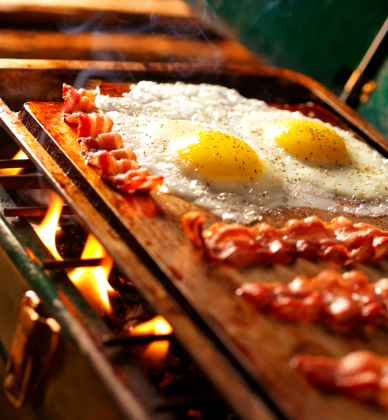 3. Circle the correct answer:During the experiment today, the temperature of the water (increased/decreased) and the temperature of the ice cube (increased/decreased).The water (gained/lost) heat and the ice cube (gained/lost) heat.The heat traveled from the (ice cube/water) to the (ice cube/water).The transfer of thermal energy through objects is (conduction/convection).The transfer of thermal energy by waves is (conduction/radiation).The transfer of thermal energy with currents is (convection/radiation).Warm air and warm water (rises/falls) while cool air and cool water (rises/falls).Thermal energy always travels from the (hotter/colder) object to the (hotter/colder) object.The hotter object has (more/less) thermal energy than the colder object.4. What would the graph of time vs. temperature of the water for the experiment in class today look like?  a)              b)		                                                                 c)